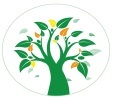 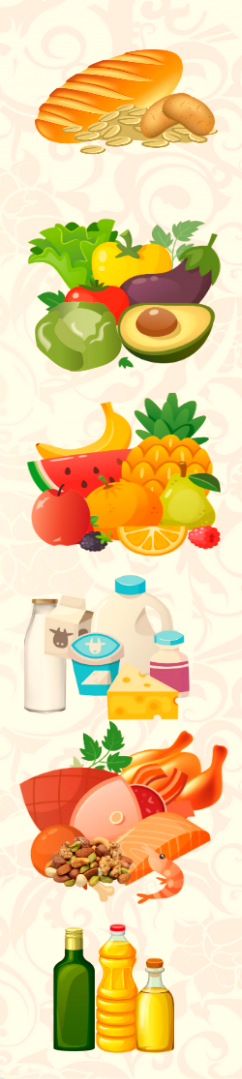 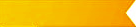 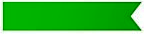 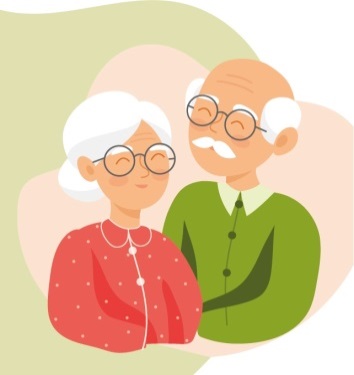 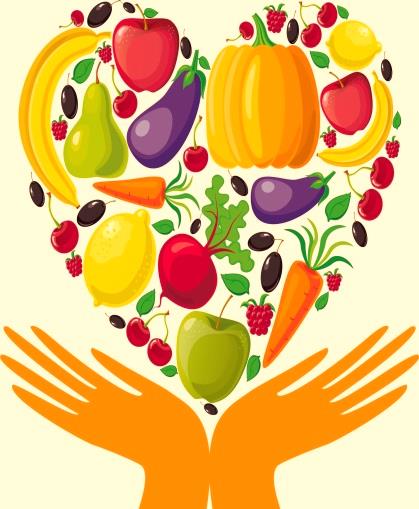 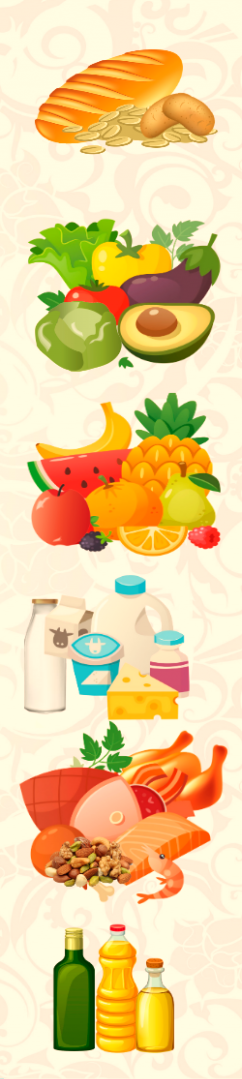 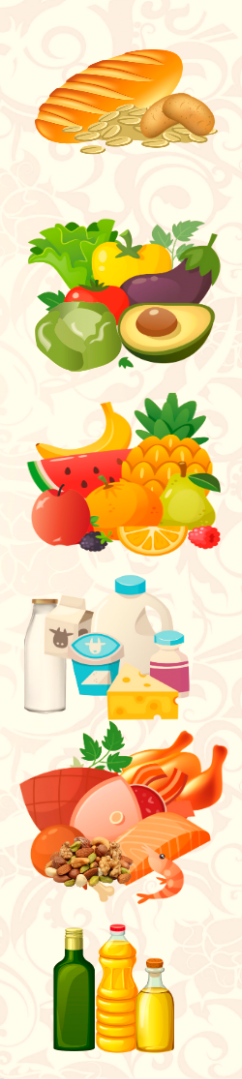 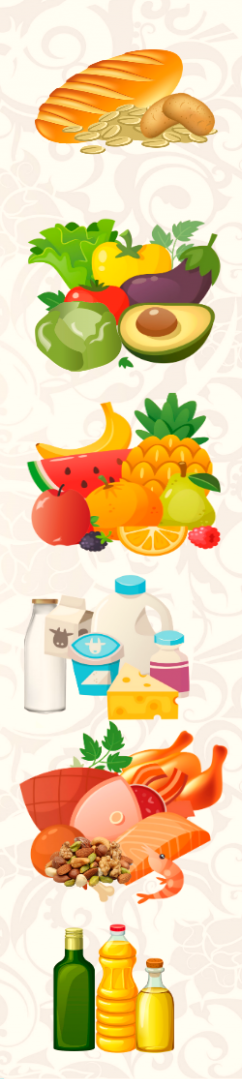 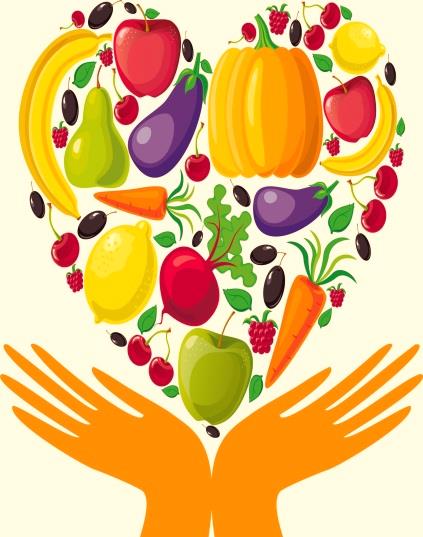 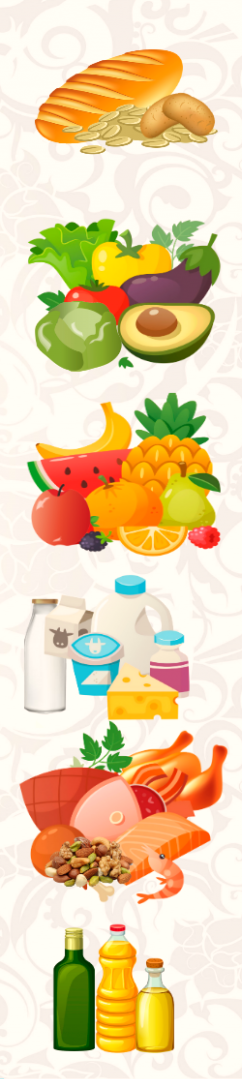 ГЕРОНТОЛОГИЧЕСКИЙ ЦЕНТРГЕРОНТОЛОГИЧЕСКИЙ ЦЕНТР